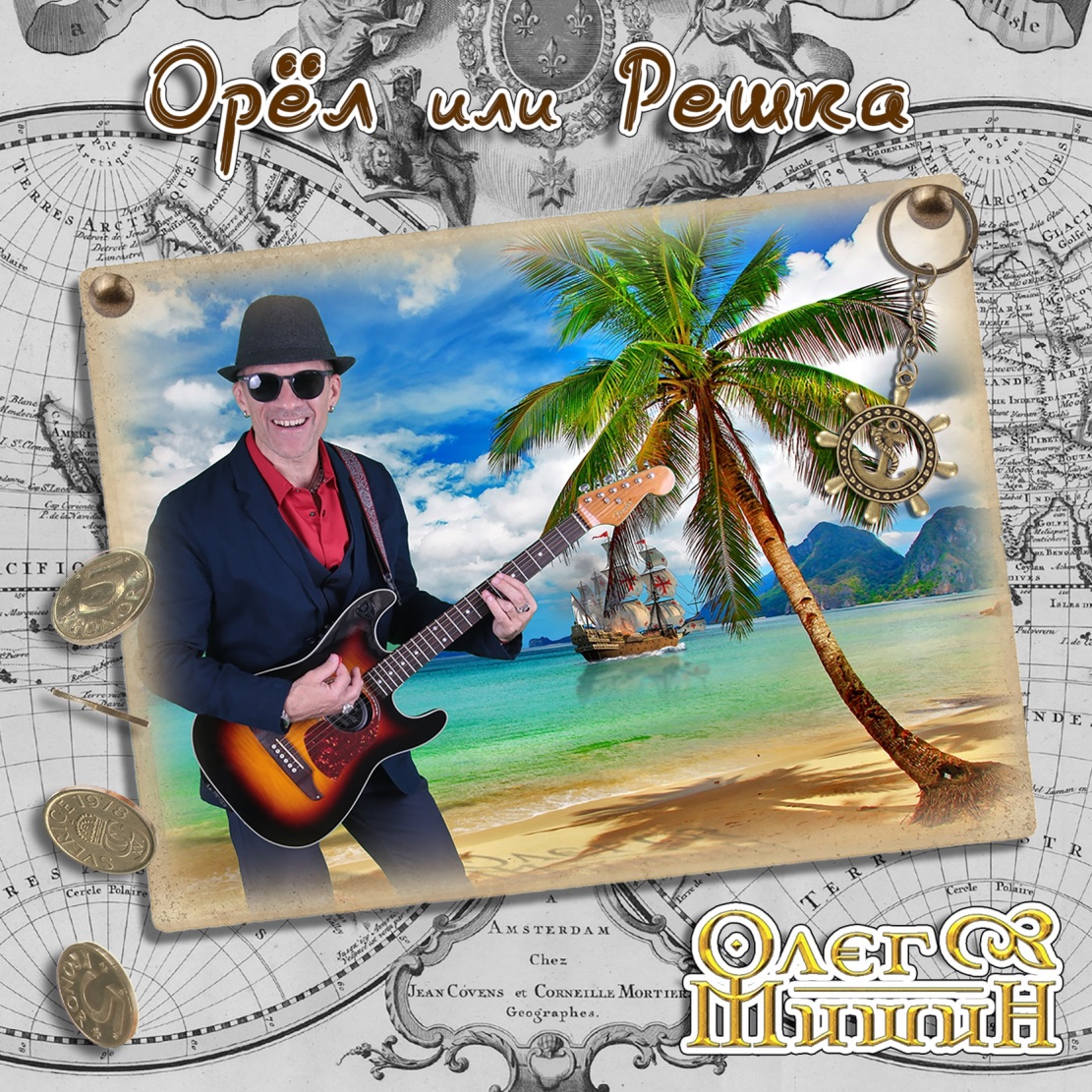 ОЛЕГ МИШИН (проект «О.М.») представляет сингл «ОРЁЛ или РЕШКА» 2019г.После выхода трёхпесенного сингла «Приглашение» (2017), Олег Мишин погрузился в работу над полномасштабным альбомом на стихи С. Есенина. Но помимо этой грандиозной работы, требующей длительное время для реализации, также продолжает сотрудничать с  современными поэтами. В этом (2019) году Олег Мишин представляет свой новый сингл, состоящий из одной композиции – «Орёл или решка»! В основу песни положен сюжет о нелегком выборе курорта для отдыха в период долгожданного отпуска (с данной проблемой пришлось столкнуться и самому Олегу Мишину). Куда отправиться в путешествие, на что хватит бюджета, как правильно сделать выбор в разнообразии заманчивых предложений… ? В итоге герой песни прибегает к простому и действенному методу -  подбрасывает монетку, предварительно обозначив место отдыха для каждой из сторон. А дальше, как поётся в песне:«Кидаю монету, ожидая ответа:Делают выбор орёл или решка…»Текст песни написан поэтом и переводчиком Павлом Алиевым (творческое объединение «КвадратЪ», автор текстов песен групп «Натиск», «Аэлла», «Артерия», «Легион», "Харизма", Чернышёв/Булгаков и др….), ранее принимавшим участие в работе над релизами «Улыбнусь ветру...» (2015) и «Приглашение» (2017).Олег Мишин продолжает композиторские эксперименты со стилями, жанрами и аранжировками… На этот раз увеличивает  состав духовых «живых» инструментов и активность их использования - группы труб, саксофонов, кларнетов. Также добавляет гитарные рифы и вдобавок ко всему этому - в средней части композиции читает рэп (что продиктовано художественным образом). В итоге песня получилась очень живой, насыщенной, динамичной, разнообразной, интересной и актуальной.Помимо Олега Мишина (вокал, бэк-вокал, хор, гитары: бас, ритм, риф, соло, акустика, перкуссия, клавиши, моделирование и программирование звука музыкальных инструментов, аранжировка, продюсирование) в записи трека приняли участие сессионные музыканты:Андрей Ищенко - ударные Алексей Широков - трубаАлександр Шептун - кларнет Владимир Никитин - саксофон Как и в предшествующих работах – «Разгуляй» (2014), «Улыбнусь Ветру…» (2015), «Приглашение», (2017) – сведение и мастеринг осуществил выдающийся звукорежиссёр Аркадий Навахо («Navahohut-Studio»). Оформила релиз дизайнер и художник Марина Бортникова (сингл «Приглашение» 2017). Трек-лист сингла:«Орёл или Решка» (муз. О. Мишин / сл. П. Алиев)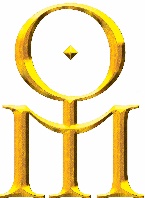 